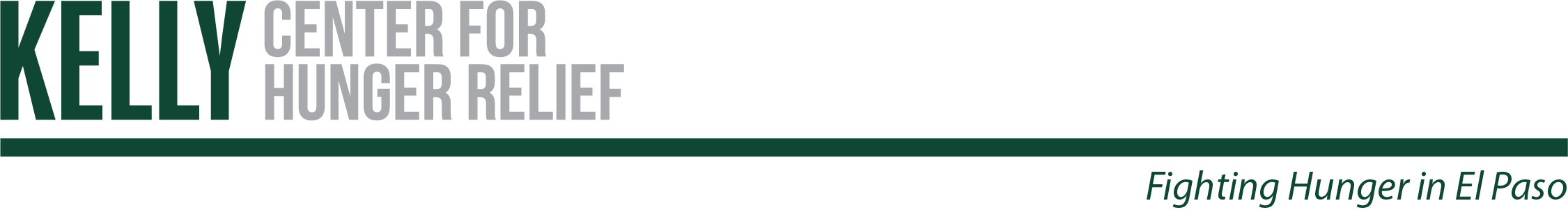 Volunteer PoliciesThank you for volunteering at Kelly!  We are grateful to have you here and look forward to your continued service. The following policies apply to all Kelly volunteers: 
Volunteer Dress Code: 
For your safety, please wear comfortable closed toed shoes. At no time should a volunteer wear any garment with words or pictures that may be offensive, demeaning or discriminating to others. If a garment is perceived as violating this policy, you may be asked to change or stop coming as a volunteer. 
Food Pantry Food: Volunteers in need of food assistance can sign out a box of food ONCE A WEEK using the same process that is used with all clients. Join the pantry intake line, complete the intake process and get your food ticket.Go through the food pantry line to get your food box.Food boxes or food items set aside by volunteers will be put back on the distribution line if seen by Sara and/or Yvonne.If you are unable to respect our food policy rules you may be asked to stop coming as a volunteer.
Common Areas: The refrigerator by the lunch area can only be opened by authorized personnel only, if you need to store something let us know.Lunch/breaks should be taken in the designated volunteer lunch area. 
Thank you!Please sign below to acknowledge this agreement.Name Printed                                                    Signature                                         Date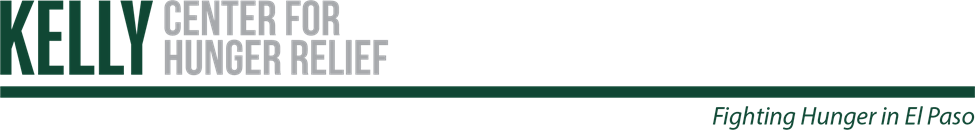 Le agradecemos su disposición a ser voluntario en Kelly y esperamos que continúe su servicio. Estamos orgullosos de nuestros increíbles voluntarios y estamos agradecidos por ustedes.Código de vestimenta de los voluntarios: Usar ropa cómoda y zapatos cerrados (por su seguridad). En ningún momento un voluntario debe usar ninguna prenda con palabras o imágenes que puedan ser ofensivas, degradantes o discriminatorias para los demás. Si las prendas violan esta regla se le pedirá cambiar de ropa o que deje de ser voluntario.POLÍTICA SOBRE COMIDALos voluntarios que necesitan asistencia alimentaria pueden firmar una caja de comida UNA VEZ A LA SEMANA.  Primero debe pasar por el proceso de admisión, recibir el boleto de color del díapasar por la línea de distribución de alimentos, al igual que lo hace el público en general. La caja de alimentos que tome debe ser la misma que la de todos los demás, es decir, la cantidad de alimentos asignados por Sara Molina o Yvonne Mendoza.Las cajas de alimentos o los alimentos reservados junto a las paletas de alimentos se volverían a colocar en la línea de distribución por Sara o Yvonne si las ven en el piso.Si no tiene la capacidad de respetar la política sobre la despensa se le pedirá que deje de venir de voluntario.Áreas comunesEl refrigerador en el área de luch solo puede ser abierto por personal autorizado, si necesita almacenar algo háganoslo saber.Descansons y/o comidas deben ser tomados en la area designada para voluntarios.¡Gracias!Por favor, firme a continuación para reconocer este acuerdo.Nombre                                                    Firma                                             Fecha